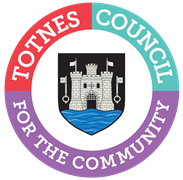 GENERAL DATA PROTECTION REGULATIONS – SUBJECT ACCESS REQUEST FORMAny individual is entitled to obtain from Totnes Town Council:Confirmation as to whether Totnes Town Council is processing any personal data about you;Access to that personal data;Any related information.To make a request please specify in the box below the information that you would like to obtain.  Please bring this form to the Council for your identity to be verified.Name……………………………………………………………………………………………………….Address……………………………………………………………………………………………………Please sign here …………………………………………………Date………………………….In order to release any information Totnes Town Council will need to see two documents giving evidence of your identity, one in the form of a current passport or driving licence or other photo identification, and the other a utility bill, vehicle registration document, bank statement or rent book.Totnes Town Council is required to respond to you within 30 days of the above date.Totnes Town Council, The Guildhall Offices, 5 Ramparts Walk, Totnes, Devon, TQ9 5QH
Tel 01803 862147, administrator@totnestowncouncil.gov.uk , www.totnestowncouncil.gov.uk 